THE E-MAILS OF DR UMAR AZAMSelected E-Mails from the Year 2011 [H]FROM THE ARCHIVE OF DR UMAR AZAMMANCHESTER, UKOCTOBER 2011TAWEEZ OF SURAH KAHAF‏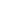 24/10/2011 Reply  ▼ Muhammad Kamran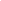 To uazam_@hotmail.comAOA! Sir please send me taweez of surah Kahaf . I am in China and required this taweez urgently.

Muhammad Kamran Zahoor satti...................................................................................NAQSH OF TAWEEZReply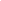 WA LAIKUM SALAM, BR KAMRANPLEASANT TO GET A REQUEST FROM CHINA!  PLEASE FIND ATTACHED TAWEEZ; FOR INSTRUCTIONS, SEE 'USING TAWEEZ' ON MY SITE:  http://freewebs.com/drumarazamAND HELP YOURSELF TO TAWEEZ FROM:http://www.nurmuhammad.com/NaqshbandiSecrets/naqshbandiTaweezDivinecourt.htmANY QUESTION/PROBLEM E-MAIL ME AGAIN.DR UMAR